
Marketing & Social Media Workshops 2019-20: Booking Form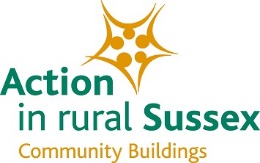 Please specify the workshop that you wish to attend:Attendee DetailsPlease provide the names of all attendees. PLEASE PRINT CLEARLYEmail confirmation of your booking and further details will be provided once the booking form and payment have both been received. Please note refunds will only be offered for cancellations received in writing at least 14 days before the date of the event. Price(s) & PaymentSubscribers to AirS Advisory Service 2019/20  -  £24 (inc VAT) per attendeeNon-Subscribers/Additional attendees             -  £30 (inc VAT) per attendeePayment by BACS - To make a payment via BACS, please use the following details:Account Name:     Sussex Rural Community Council		Bank:  CAF BankAccount Number: 00019693		 			Sort Code: 40-52-40Please include the full name of the applicant (as identified above) as a reference when making payment and email the completed application form to: villagehalls@ruralsussex.org.uk including ‘Marketing and Social Media Workshops 2019-20’ in the subject line.Payment by Cheque - Please make cheques payable to ‘Sussex Rural Community Council’ and send them with this application form to the address below.Pulborough Village Hall, West Sussex10th December 20196.30pm to 8.30pmBattle Memorial Hall, East Sussex22nd January 20206.30pm to 8.30pmName of attendee(s)Community Building, business or organisationEmail address (or contact number)